Звіт Тернопільської класичної гімназії Тернопільської міської ради Тернопільської області Реалізація проєкту шкільний громадський бюджет 1.Назва проєкту: «Павільйон під відкритим небом »  2.ПІБ авторів або команди авторів проєкту:   Селецька   Жанна,  Вінокурова                      Аліса       3.Місце реалізації  проєкту– двір ТКГ 4.МЕТА:  Відкритий простір для відпочинку, навчання, мистецьких заходів.  Вартість (кошторис) проєкту: 58787,0грн.  Використано коштів на проєкт : 58787,0грн.В рамках реалізації проєкту здійснено: Учні та вчителі Тернопільської класичної гімназії давно мріяли про проведення навчань і різних мистецьких заходів під відкритим небом. Адже це безпечний інноваційний освітній простір для проведення уроків на свіжому повітрі, спостереження за навколишнім світом та для проведення навчальних занять. Завдяки Шкільному громадському бюджету гімназистам вдалося втілити мрію в життя. Проєкт «Павільйон під відкритим небом» здобув перемогу у шкільному конкурсі ШГБ. У 2023 році за виділені Тернопільською міською радою кошти в рамках реалізації проєкту було встановлено павільйон з  прозорим дахом, який захищатиме від дощу, але через нього добре проникають сонячні промені. Поставили лавки, по потребі буде кріпитися  дошка. Навколо павільйону плануємо разом із учнями все прикрасити квітами. 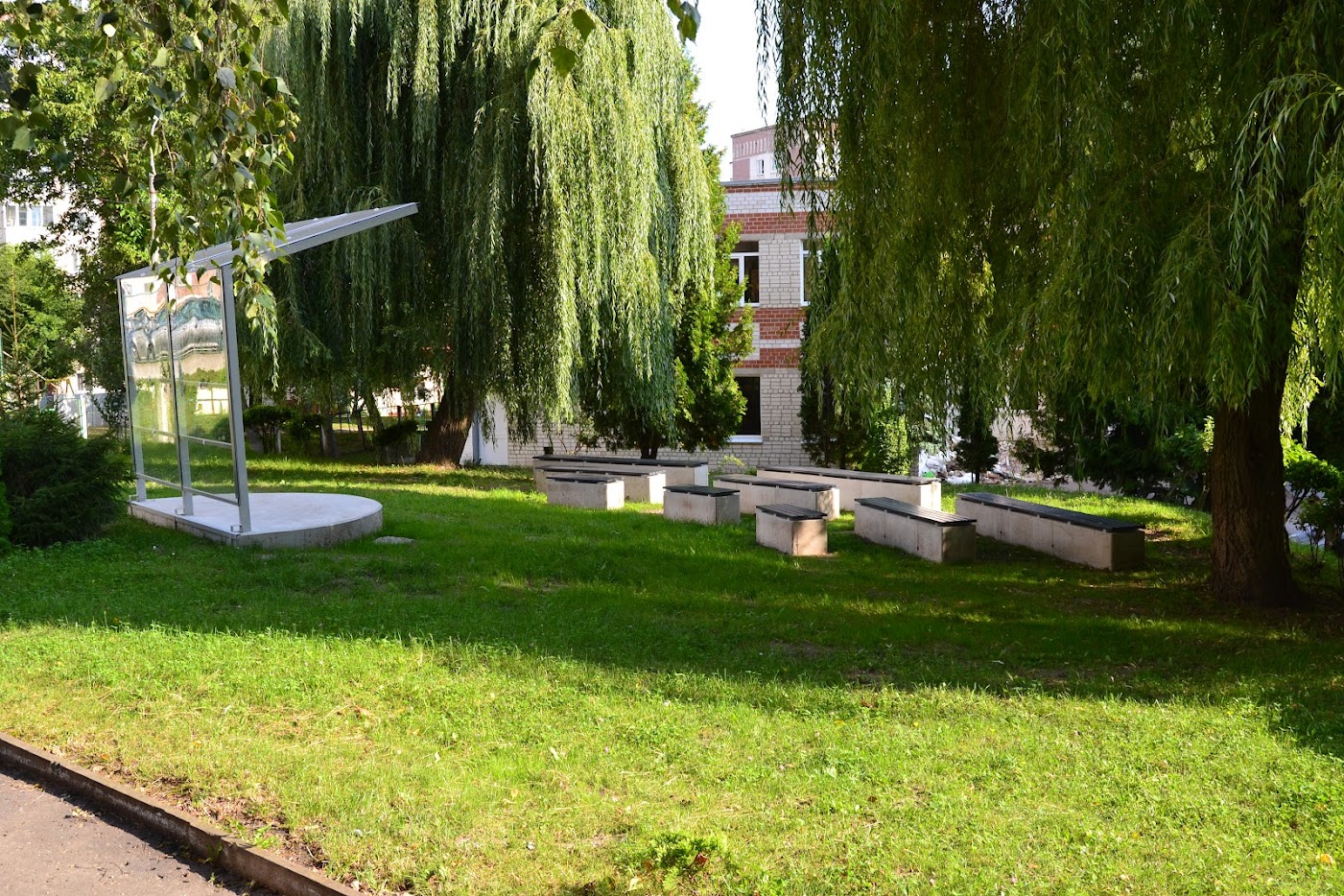 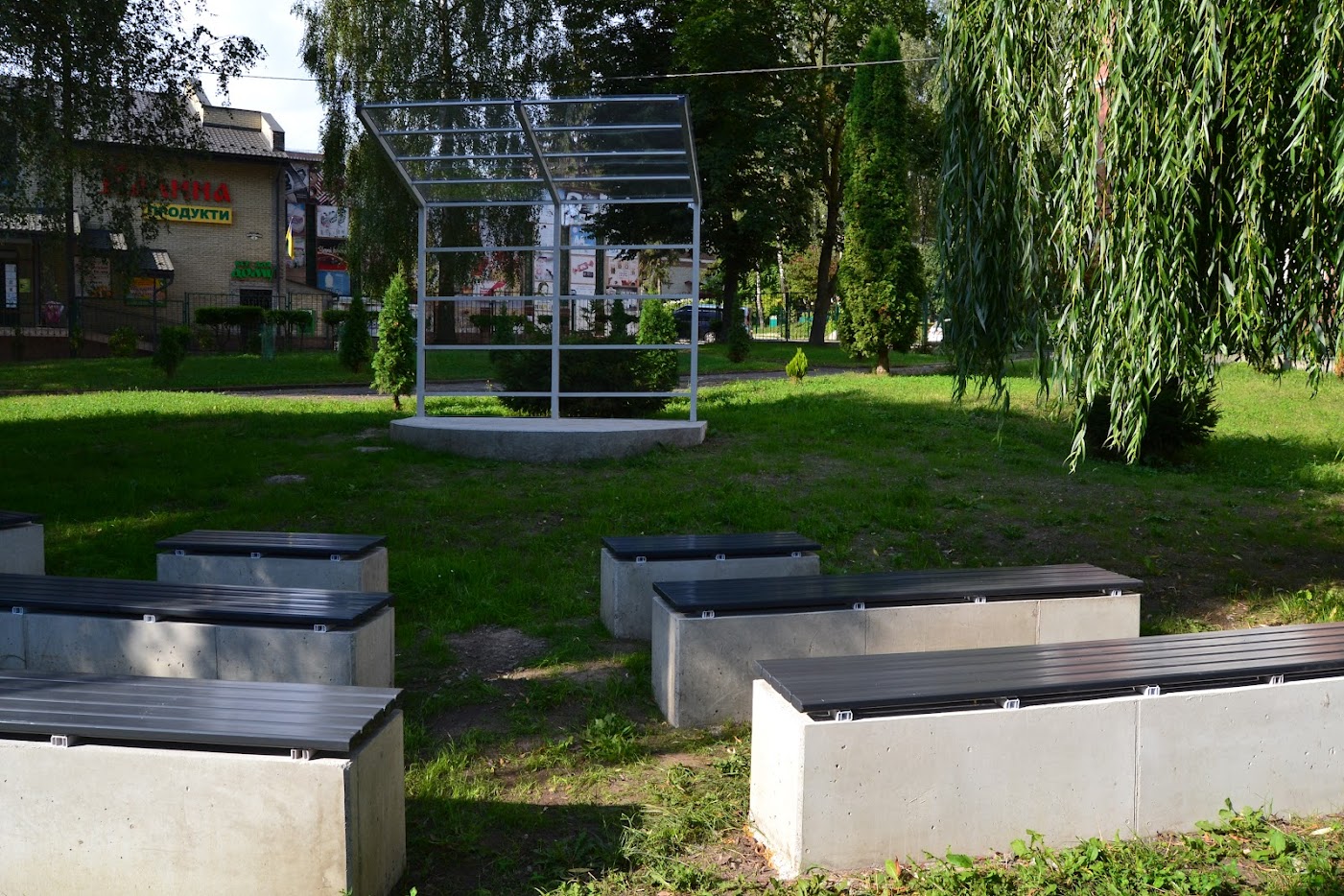 